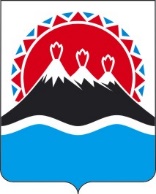 П О С Т А Н О В Л Е Н И ЕПРАВИТЕЛЬСТВА  КАМЧАТСКОГО КРАЯ                   г. Петропавловск-КамчатскийВ соответствии с частью 2 статьи 179 Жилищного кодекса Российской Федерации и частью 2 статьи 19 Закона Камчатского края от 02.12.2013 № 359 «Об организации проведения капитального ремонта общего имущества в многоквартирных домах в Камчатском крае»ПРАВИТЕЛЬСТВО ПОСТАНОВЛЯЕТ:1. Утвердить порядок использования фонда капитального ремонта, сформированного в отношении многоквартирных домов, формирующих фонд капитального ремонта на счёте, счетах регионального оператора, образующего имущество регионального оператора, в соответствии с приложением к настоящему постановлению.2. Настоящее постановление вступает в силу со дня его официального опубликования.                                                              Приложение к постановлению Правительства Камчатского края от ________________№________Порядокиспользования фонда капитального ремонта, сформированного в отношении многоквартирных домов, формирующих фонд капитального ремонта на счёте, счетах регионального оператора, образующего имущество регионального оператораНастоящий Порядок использования фонда капитального ремонта, сформированного в отношении многоквартирных домов, формирующих фонд капитального ремонта на счёте, счетах регионального оператора, образующего имущество регионального оператора (далее - Порядок), разработан в соответствии с частью 2 статьи 179 Жилищного кодекса Российской Федерации и частью 2 статьи 19 Закона Камчатского края от 02.12.2013 № 359 «Об организации проведения капитального ремонта общего имущества в многоквартирных домах в Камчатском крае» (далее – Закон от 02.12.2013 № 359) и регламентирует деятельность специализированной некоммерческой организации «Фонд капитального ремонта многоквартирных домов Камчатского края» (далее - региональный оператор) по использованию имущества регионального оператора, в части фонда капитального ремонта, сформированного в отношении многоквартирных домов, формирующих фонд капитального ремонта на счете, счетах регионального оператора.Фонд капитального ремонта общего имущества в многоквартирном доме (далее - фонд капитального ремонта) образуют взносы на капитальный ремонт общего имущества в многоквартирном доме, уплаченные собственниками помещений в многоквартирном доме (далее - взносы на капитальный ремонт), пени, уплаченные собственниками таких помещений в связи с ненадлежащим исполнением ими обязанности по уплате взносов на капитальный ремонт, проценты, начисленные за пользование денежными средствами, находящимися на счёте, счетах регионального оператора, на котором осуществляется формирование фонда капитального ремонта, доходы, полученные от размещения средств фонда капитального ремонта, средства финансовой поддержки, предоставленной в соответствии со статьёй 191 Жилищного кодекса Российской Федерации (далее - ЖК РФ), а также кредитные и (или) иные заемные средства, привлеченные собственниками помещений в многоквартирном доме на проведение капитального ремонта общего имущества в многоквартирном доме.Средства фонда капитального ремонта используются на цели, предусмотренные частью 1 статьи 174 ЖК РФ, при этом за счет средств фонда капитального ремонта в пределах суммы, сформированной исходя из минимального размера взноса на капитальный ремонт, ежегодно устанавливаемого постановлением Правительства Камчатского края, осуществляется финансирование работ, предусмотренных частью 1 статьи 166 ЖК РФ, и работ, предусмотренных частью 2 статьи 9 Закона от 02.12.2013 № 359.Средства государственной поддержки, предоставляемой из краевого бюджета, средства муниципальной поддержки, предоставляемой из бюджетов муниципальных образований в Камчатском крае, могут быть направлены на оплату стоимости выполненных работ по капитальному ремонту сверх предельной стоимости работ по капитальному ремонту, установленной постановлением Правительства Камчатского края, и финансируемой за счёт минимального размера взноса на капитальный ремонт в случае, если такое превышение экономически обосновано проектно-сметной документацией в соответствии с проектным решением. 5. Доходы в виде процентов, начисленных за пользование денежными средствами, находящимися на счёте, счетах регионального оператора, на которых осуществляется формирование фондов капитального ремонта, а также доходы в виде процентов, полученные от размещения временно свободных средств фонда капитального ремонта, средств финансовой поддержки, предоставленной в соответствии со статьей 191 ЖК РФ (далее - доходы, полученные по банковским операциям), зачисляются только на счёт, счета регионального оператора, на которых осуществляется формирование фондов капитального ремонта.6. Доходы, полученные по банковским операциям в текущем году, а также остатки средств, полученные в виде доходов по банковским операциям, не использованные в предшествующие годы, и не обремененные исполнением обязательств по финансированию капитального ремонта общего имущества в многоквартирных домах в текущем году, подлежат использованию на цели проведения капитального ремонта в следующем году в соответствии с утвержденными краткосрочными планами муниципальных образований в Камчатском крае.Доходы, полученные по банковским операциям, накопленные региональным оператором до вступления в силу настоящего Порядка, могут быть использованы на цели проведения капитального ремонта в 2020 году, в соответствии с утверждёнными краткосрочными планами муниципальных образований. 7. Распределение между муниципальными образованиями доходов, полученных по банковским операциям, производится по следующей формуле:V%mo= V%fkr / S х Smo х Кmp, где V%fkr – объем доходов, полученных по банковским операциям региональным оператором, подлежащих распределению между муниципальными образованиями в Камчатском крае;S – площадь жилых (нежилых) помещений многоквартирных домов, включённых в региональную программу капитального ремонта на начало года и формирующих фонды капитального ремонта на счёте, счетах регионального оператора;Smo – площадь жилых (нежилых) помещений многоквартирных домов, находящихся на территории муниципального образования, включённых в региональную программу капитального ремонта на начало года и формирующих фонды капитального ремонта на счёте, счетах регионального оператора;Кmp - коэффициент, учитывающий величину предельной стоимости услуг и (или) работ по капитальному ремонту общего имущества в многоквартирном доме на 1 кв. м. площади жилых и нежилых помещений в многоквартирных домах соответствующего муниципального образования в Камчатском крае:[Дата регистрации]№[Номер документа]Об утверждении порядка использования фонда капитального ремонта, сформированного в отношении многоквартирных домов, формирующих фонд капитального ремонта на счёте, счетах регионального оператора, образующего имущество регионального оператораВременно исполняющий обязанности Председателя Правительства - Первого вице-губернатора Камчатского края[горизонтальный штамп подписи 1]А.О. КузнецовМуниципальное образование в Камчатском краеКоэффициент предельной стоимостиВилючинский городской округ0,758Петропавловск-Камчатский городской округ1,011Елизовский муниципальный район0,872Усть-Большерецкий муниципальный район0,97Городской округ "поселок Палана"1,426Мильковский муниципальный район1,061Усть-Камчатский муниципальный район1,284Карагинский муниципальный район1,440Тигильский муниципальный район1,423Олюторский муниципальный район1,254Алеутский муниципальный район1,642Быстринский муниципальный район1,601Соболевский муниципальный район1,190Пенжинский муниципальный район3,393